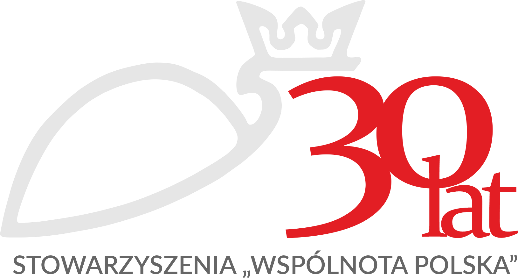 KONKURSPOLONIJNE PRZEDSIĘWZIĘCIE XXX-LECIAŚrodowisko zgłaszające
- nazwa organizacji …………………………………………………………. informacja obowiązkowa- imię i nazwisko osoby zgłaszającej ……………………………….. informacja obowiązkowa- adres organizacji …………………………………………………………... informacja obowiązkowa- e-mail …………………………………………………………………………… informacja obowiązkowa-telefon kontaktowy ………………………………………………………. informacja obowiązkowaKrótka charakterystyka środowiska  (do 3600 znaków)…………………………………………………………………………………………….. informacja obowiązkowaNazwa zgłaszanego przedsięwzięcia……………………………………………………………………………………………. informacja obowiązkowa Opis zgłaszanego przedsięwzięcia (do  7200 znaków)……………………………………………………………………………………………. informacja obowiązkowa Osiągnięte efekty…………………………………………………………………………………………… informacja obowiązkowa Obowiązkowe załącznikidokumentacja fotograficzna (przede wszystkim archiwalna) – zdjęcia opisane, 
z podaniem nazwiska autora i zgoda na nieodpłatne wykorzystaniekrótkie filmy w formacie poprawnie wyświetlanym przez serwis YouTubeskany dokumentów, plakatów, wydawnictw, zaproszeń itp.UWAGA – należy wypełnić wszystkie punkty od 1 do 5ZGODA NA WYKORZYSTANIE ZDJĘĆMiejscowość, dnia………………………………………Imię, nazwisko………………………………..………….Adres…………………………………………………………ZGODAna publikację zdjęćJa, niżej podpisany, oświadczam, że jestem autorem zdjęć z do przedsięwzięcia zgłoszonego w Konkursie „Polonijne przedsięwzięcie XXX-lecia”, ogłoszonego przez Stowarzyszenie „Wspólnota Polska i wyrażam zgodę na nieodpłatne 
oraz nieograniczone czasowo i terytorialnie wykorzystanie tych materiałów przez Stowarzyszenie „Wspólnota Polska” na różnych polach eksploatacji, w tym 
w Internecie,  a  w szczególności: publicznego wykorzystania zdjęć, utrwalenia 
i zwielokrotnionego druku.							……………………….……………………………..						                   (miejscowość, data i podpis)ZGODA NA PRZETWARZANIE DANYCH OSOBOWYCHINFORMACJA O PRZETWARZANIU DANYCH OSOBOWYCHzgodnie z art. 13 ust. 1 i ust. 2 Ogólnego Rozporządzenia o ochronie danych osobowych z dnia 27 kwietnia 2016 r. chcielibyśmy poinformować o sposobach oraz zasadach przetwarzania Państwa danych osobowych.1. Administratorem danych osobowych jest Stowarzyszenie „Wspólnota Polska” z siedzibą w Warszawie, Krakowskie Przedmieście 64, 00-322 Warszawa, wpisane do Rejestru Stowarzyszeń, Innych Organizacji Społecznych i Zawodowych, Fundacji i Publicznych Zakładów Opieki Zdrowotnej prowadzonego przez Sąd Rejonowy dla m.st. Warszawy w Warszawie XIII Wydział Gospodarczy Krajowego Rejestru Sądowego, pod numerem KRS 0000034914, NIP: 526-030-03-68, Regon: 0007792132. Administrator Danych Osobowych nie powołał Inspektora Danych Osobowych3. Z Administratorem Danych Osobowych można skontaktować się w następujący sposóba) korespondencyjnie: Stowarzyszenie „Wspólnota Polska”, Krakowskie Przedmieście 64, 00-322 Warszawab) e-mail: swp@swp.org.pl4) przetwarzanie Pani/Pana danych osobowych będzie się odbywać w celu przeprowadzenia procedury w zakresie realizacji Konkursu „Polonijne przedsięwzięcie XXX-lecia”, ogłoszonego przez Stowarzyszenie „Wspólnota Polska”5) podanie danych osobowych jest dobrowolne, lecz niezbędne do udziału w Konkursie6) Przetwarzane będą następujące dane osobowe:- imię nazwisko- adres zamieszkania i adres korespondencyjny- numer telefonu kontaktowego- adres poczty elektronicznej7) Pani/Pana dane osobowe nie będą udostępniane innym podmiotom, z wyjątkiem podmiotów uprawnionych na podstawie przepisów prawa;8)	Dane osobowe będą przechowywane przez okres umożliwiający ochronę roszczeń na podstawie obowiązujących przepisów prawa.9) przysługuje Pani/Panu prawo dostępu do treści Pani/Pana danych osobowych, prawo ich sprostowania oraz w zakresie wynikającym z przepisów  - do usunięcia, jak również prawo do ograniczenia przetwarzania; 10) przysługuje Pani/Panu prawo wniesienia skargi do Urzędu Ochrony Danych Osobowych, jeśli Pani/Pana zdaniem, przetwarzanie Pani/Pana danych osobowych - narusza przepisy prawa.ZGODA NA PRZETWARZANIE DANYCH OSOBOWYCHOświadczam, że zapoznałem się z Informacją o Przetwarzaniu Danych Osobowych opisaną powyżej i akceptuję jej postanowienia. Jednocześnie wyrażam zgodę na przetwarzanie danych osobowych w zakresie i według zasad opisanych powyżej.Zgodnie z ustawą o ochronie danych osobowych z dnia 10.05.2018 (Dz. U. poz. 1000) na podstawie Rozporządzenia Parlamentu Europejskiego i Rady UE (2016/679  z dnia 27 kwietnia 2016 r. w sprawie ochrony osób fizycznych w związku z przetwarzaniem danych osobowych i w sprawie swobodnego przepływu takich danych oraz uchylenia dyrektywy 95/46/WE (Ogólne Rozporządzenie o Ochronie Danych) wyrażam zgodę na przetwarzanie moich danych osobowych dla potrzeb Konkursu „Polonijne przedsięwzięcie XXX-lecia”,  ogłoszonego przez Stowarzyszenie „Wspólnota Polska”. Wyrażam zgodę na podawanie do wiadomości publicznej mojego imienia i nazwiska 
w związku z udziałem w Konkursie.					………………………………………………..………………						(miejscowość, data i podpis)